Муниципальное автономное дошкольное образовательное учреждение детский сад «Радость» комбинированного видаструктурное подразделение-детский сад №107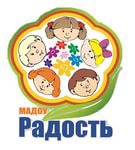 Педагогический проект.Тема проекта: «Внимание, дорога!»Тип проекта: Познавательно-творческий.Группа, в которой проводится проект: Старшая группа.Срок реализации проекта: Краткосрочный.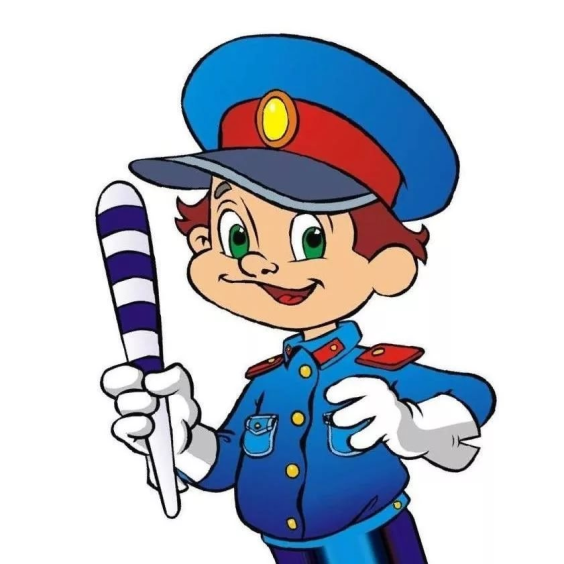 Воспитатели: Коробкина М. М., Михайлова М. Ю.Нижний Тагил2021 г.Цель: Формирование у детей старшего дошкольного возраста представлений о правилах безопасности дорожного движения посредством разных видов деятельности.Задачи:Образовательные:- Уточнять знания детей об элементах дороги (проезжая часть, пешеходный переход, тротуар), о движении транспорта, о работе светофора.Развивающие:- Продолжать знакомить дошкольников с правилами дорожного движения, правилами передвижения пешеходов и велосипедистов, дорожными знаками;- Стимулировать познавательную активность, способствовать развитию коммуникативных навыков;Воспитательные:- Воспитывать у дошкольников  осознанное отношение к необходимости выполнять правила безопасности дорожного движения.Методы и приемы: Метод наглядности (рассматривание иллюстраций, альбомов, просмотр тематических презентаций). Проблемно-мотивационный метод (стимулирует активность детей за счет включения проблемной ситуации). Словесный метод (беседа, художественное слово, пояснения). Практический метод (самостоятельное выполнение детьми работы, использование различных схем и чертежей). Эвристический метод (развитие находчивости и активности). Сотворчество (взаимодействие педагога и ребенка в едином творческом процессе). Эффективным способом обучения навыкам безопасного поведения является моделирование игровых обучающих ситуаций, которые содержат в своей структуре компоненты, обуславливающие ценные педагогические свойства: игра, имитация и анализ конкретной ситуации.Ожидаемые результаты: Проект способствует решению важной проблемы безопасности на дороге. Воспитывает индивидуальную ответственность участников проекта.Повышает интерес дошкольников к процессу исследовательской деятельности.Актуальность проекта: Существует проблема  культуры безопасного поведения на дороге. Зачастую причиной дорожно-транспортных происшествий бывают дети. Поэтому особое значение приобретает заблаговременная подготовка самых маленьких пешеходов и пассажиров – детей. Важно данную проблему решать вместе с родителями. Знание и соблюдение элементарных правил безопасного поведения на улицах и дорогах поможет уберечь их от несчастных случаев, сохранить им жизнь. Поэтому тема нашего проекта является чрезвычайно важной и актуальной. Данный проект преследует цель научить детей правилам дорожного движения, сформировать у дошкольников уважение к ним, понимание необходимости их выполнения.  Главным продуктом проекта явилось создание  макета «Перекресток»  с использованием технологи Lego-конструирования.Ожидаемые результаты:Этапы работы над проектом:В рамках реализации проекта «Внимание дорога» педагогами была разработана система мероприятий, направленная на усвоение детьми правил безопасного поведения на дороге. Главным продуктом проекта явился макет «Улицы города», с помощью которого воспитанники в игре закрепляют усвоенные знания. Формирование у детей навыков осознанного безопасного поведения на улицах города реализовалось через активную деятельность всех участников проекта и с использованием образовательных технологий.Данный проект способствует повышения уровня познавательных навыков воспитанников. Материалы данного проекта – могут практически использоваться в рамках образовательной деятельности по  формированию знаний, умений и навыков детей дошкольного возраста безопасного поведения на дорогах.Список используемой литературы:1. Н.Н.Авдеева, О.Л. Князева, Р.Б. Стеркина. «Безопасность: Учебное пособие по основам безопасности жизнедеятельности детей старшего дошкольного возраста»– М.: ООО «Издательство АСТ-ЛТД», 1998. – 160 с. Белая К.Ю. Я и моя безопасность. Тематический словарь в картинках: Мир человека. – М.: Школьная Пресса, 2010. – 48.2. Н.Н. Авдеева, О.Л. Князева, Р.Б. Стеркина, М.Д. Маханева «Безопасность на улицах и дорогах: Методическое пособие для работы с детьми старшего дошкольного возраста». – М.: ООО «Издательство АСТ-ЛТД», 1997.3. Белая К.Ю., Зимонина В.Н., Кондрыкинская Л.А. Как обеспечить безопасность дошкольников. Конспекты по основам безопасности детей дошкольного возраста. Книга для воспитателей детского сада. – М.: Просвещение, 2004.4. Вдовиченко Л.А. «Ребенок на улице», «Детство-пресс», 20085. Л.Б. Поддубная «Правила дорожного движения подготовительная группа», - Волгоград, «Корифей», 2009.6. В.Н. Кирьянов «Профилактика детского дорожно-транспортного травматизма» методическое пособие. - М., «Третий рим», 2000 г.7. Хромцева Т.Г. Воспитание безопасного поведения в быту детей дошкольного возраста. Учебное пособие. – М.: Педагогическое общество России, 2005.8. Хромцева Т.Г. Воспитание безопасного поведения дошкольников на улице. Учебное пособие – М.: Центр педагогического образования, 200ПРИЛОЖЕНИЕ 1
Анкета для родителей«Осторожно дорога!»Уважаемые родители!Просим Вас ответить на следующие вопросы. Ваши ответы помогут нам в дальнейшей работе с детьми.Как Вы считаете, нужно ли знакомить детей дошкольного возраста с Правилами дорожного движения?_____________________________Ведется ли работа в семье по ознакомлению детей с Правилами дорожного движения? Указать, какая:беседы с ребенком;чтение детской литературы по данной теме;практические навыки поведения на дороге;углубленное изучение Правил дорожного движения;Ваш вариант__________________________________________________На основе каких знаний Вы воспитываете ребенка:используете жизненный опыт;смотрите телепрограммы, слушаете радиопередачи на данную тему;на основе рекомендаций педагога.Как часто Вы беседуете с ребенком на эту тему:достаточно часто;редко;никогда.Какие пособия, игрушки, литература для детей у Вас имеется дома?_________________________________________________________Какие формы работы Ваших воспитателей с родителями Вы считаете наиболее продуктивными для помощи в ознакомлении детей с Правилами дорожного движения:организация выставки литературы по данной теме;проведение лекториев для родителей4встречи с инспектором ГБДД;проведение совместных мероприятий с детьми (праздники, спортивные развлечения и т.д.);размещение информации в уголке для родителей;индивидуальные беседы;родительские собрания по данной теме.Ваш вариант_________________________________________Как Вы считаете, на коком уровне ведется работа по ознакомлению детей с Правилами дорожного движения у нас в дошкольном учреждении:на высоком:на среднем:на низком.Благодарим за ответы!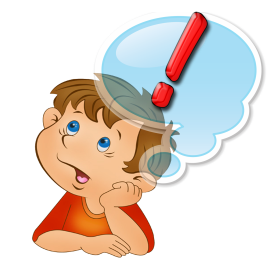 ПРИЛОЖЕНИЕ 2«Безопасность жизнедеятельности ребенка дошкольного возраста»Социальные проблемы современности особенно сказываются на детях. Такие особенности детей дошкольного возраста, как восприимчивость, доверчивость к окружающим взрослым, открытость в общении и любознательность определяют поведение в опасной ситуации и способствуют их уязвимости. У дошкольников часто наблюдается слабое развитие умений и навыков анализа обстановки, прогнозирования последствий своих действий. Таким образом, возникает необходимость уберечь детей от опасностей, не подавив их естественную любознательность, открытость и доверие к миру, не напугать их и подготовить к полноценной жизни. В связи с этим необходим поиск педагогических условий обеспечения социальной безопасности ребёнка.Для решения этих задач необходимо:• Оказывать воспитывающее и обучающее воздействие на детей и в свободной деятельности;• Организовывать проблемные и игровые ситуации, обеспечивающие развивающее взаимодействие детей между собой;• Создавать развивающую предметно-игровую среду, побуждающую использовать знакомые правила в самостоятельной и совместной деятельности взрослых с детьми.Для начала необходимо выделить такие правила поведения, которые дети должны выполнять неукоснительно, так как от этого зависят их здоровье и безопасность. Эти правила следует подробно разъяснить детям, а затем следить за их выполнением.Но безопасность – это не просто сумма усвоенных знаний, а умение правильно себя вести в различных ситуациях. Кроме того, дети могут оказаться в непредсказуемой ситуации на улице, дома, поэтому главная задача взрослых – стимулирование развития у них самостоятельности и ответственности. В связи с этим больше внимания надо уделять организации различных видов деятельности и приобретению детьми опыта. Ведь всё, чему учат детей, они должны уметь применять в реальной жизни, на практике.Программа по безопасности жизнедеятельности включает в себя 5 разделов:I раздел. Ребёнок в общении с другими людьми.II раздел. Ребёнок и природа.III раздел. Ребёнок дома.IV раздел. Здоровье и эмоциональное благополучие ребёнка.V раздел. Ребёнок на улицах города.1. «Ребенок и другие люди», в котором дается объяснение тому, что именно может быть опасным в общении с другими людьми; что не всегда приятная внешность совпадает с добрыми намерениями и какое поведение следует выбрать в сложной ситуации.2. «Ребенок и природа». Мы говорим о загрязнении окружающей среды, о бережном отношении к живой природе; о ядовитых растениях; о контактах с животными.3. «Ребенок дома» – пожароопасные предметы, острые и тяжелые предметы, балкон, открытое окно и другие бытовые опасности. А также, умение пользоваться телефоном в экстремальных ситуациях. Предметы домашнего быта, которые являются источниками потенциальной опасности для детей, делятся на три группы:• предметы, которыми категорически запрещается пользоваться (спички, газовые плиты, розетки, включенные электроприборы);• предметы, с которыми, в зависимости от возраста детей нужно научиться правильно, обращаться (иголка, ножницы, нож);• предметы, которые взрослые должны хранить в недоступных для детей местах (бытовая химия, лекарства, спиртные напитки, сигареты, режуще-колющие инструменты).4. «Здоровье и эмоциональное благополучие ребенка» – изучение строения организма, закрепление навыков личной гигиены, о роли лекарств и витаминов, отношение к больному человеку, а также детские страхи, конфликты между детьми и т.д. Самой актуальной проблемой на сегодняшний день является укрепление здоровья детей. В.А.Сухомлинский писал: «Я не боюсь еще и еще раз повторить: забота о здоровье ребенка — это важнейший труд воспитателя».Очень важным является формирование у детей дошкольного возраста мотивов, понятий, убеждений в необходимости сохранения своего здоровья и укрепления его с помощью приобщения к здоровому образу жизни5. «Ребенок на улице» – правила дорожного движения, правила поведения в транспорте, если ребенок потерялся, ориентирование на местности.По результатам статистики ежегодно на дорогах совершаются десятки тысяч дорожно-транспортных происшествий с участием детей и подростков. Именно поэтому дорожно-транспортный травматизм остается главной проблемой общества, требующей решения, при всеобщем участии.По данному направлению, необходимо уделять внимание в работе с детьми начиная с младшей группы, а для детей старшего дошкольного возраста она носит систематический, целенаправленный характер. Цель профилактической работы по безопасности заключается в повышении информированности детей о поведении в чрезвычайных ситуациях.Работу по воспитанию навыков безопасного поведения у детей необходимо начинать с выявления уровня их знаний и интересов.Используйте самые различные методические приемы:1. Целесообразно разыгрывать разные ситуации: ребёнок дома один; ребёнок дома с друзьями, братьями, сёстрами; ребёнок с взрослыми и т.д.2. Изучайте литературу, посвященную безопасности детей.Большое значение отводится чтению художественных произведений, а именно сказкам. Сказки — это учебник, по которому маленький человек начинает учиться жить. Содержание сказок — жизненный опыт многих поколений. В сказках мы познаем — те самые уроки безопасности, которые должны освоить наши дети. Слушая и «обсуждая» с вами народные сказки, играя в них, малыш легко усвоит, какую-то новую ситуацию или проблему, с которой подрастающему человечку придется столкнуться в реальной жизни.3. Обращайте внимание на иллюстрации.У детей образная память. Детская психика «подстраховывается», что малыш увидел, — так и будет стоять у него перед глазами.По этому разделу у нас в группе есть подборка иллюстраций, книги, детские презентации.4.Задавайте вопросы.Если ребенок пока говорить не умеет (или разговаривает еще плохо), он все равно вас поймет. Суть вопроса ведь даже не в том, чтобы сразу получить правильный ответ. Вопрос подчеркивает главное, заставляет задуматься. А вам (нам) как раз это и надо.Побуждайте малыша задавать вопросы вам (впрочем, у них это получается без проблем, тут главное — не отойти от темы).Реагируйте эмоционально. Маленькие дети способны спрашивать и отвечать жестами, звуками, действием. Они реагируют эмоционально, а то, что прожито через эмоции, глубже остается в нас.5.Прогулка.Прогулка идеальное время для того, чтобы поговорить с ребенком о его безопасности. Конечно, 5-7-летние дети, как правило, с трудом воспринимают «голые» советы о том, как надо вести себя в опасной ситуации или как избежать ее. А вот если излагать их, так сказать, «с привязкой» к конкретным обстоятельствам…6. Игра — очень важный момент в жизни маленьких детей.Именно через игру они и познают мир, и осваиваются в нем. Вот и поиграйте вместе в сюжетно – ролевые игры, дидактические игры по развитию у детей познавательных процессов.Можно использовать такие дидактически игры:• «Кто из этих людей твои родственники»,• «Кто лишний»,• «Как можно закончить предложение»,• «Угадай по признаку» и др.Если вам стало известно, что ребенок поступил правильно в затруднительных обстоятельствах, надо обязательно похвалить его. Это поможет ему быть более уверенным в дальнейшем. Если ребенок поступил неправильно, не нужно ругать его — спокойно объясните допущенную ошибку и расскажите о возможных последствиях.Работу с детьми необходимо проводить систематически. Обучение безопасному поведению — это работа на много лет. Тут одной-двумя беседами ничего не достигнешь.Цель «безопасного» воспитания — внушить ребенку уверенность в его возможностях, в том, что если он будет строго соблюдать определенные правила поведения, он не попадет в опасную ситуацию, а если и случится такое, то найдет из нее выход.Каждый навык безопасного поведения отрабатывается постепенно. Проверяйте, усвоил ли ребенок сказанное вами. Выясняйте, что оказалось непонятным. Уже подчеркивалось, что соблюдение правил безопасности должно быть доведено до автоматизма. Только тогда гарантируется безопасность ребенка.Итак, можно сделать выводы, что для проведения работы по “Основам безопасности жизнедеятельности дошкольников”, можно использовать разнообразные методические приемы:• беседы,• эксперименты,• тренинги,• наглядность,• сюжеты из жизни,• художественные произведения,• игры,• рисование на различные темы.Каждому нужно знать правила поведения в экстремальных ситуациях и научиться самостоятельно, принимать решения и тогда не случиться беды.Но нужно помнить, что главное – это личный пример родителей, воспитателей и просто взрослых людей.ПРИЛОЖЕНИЕ 3Памятка для родителейПомните, что ребенок обучается движению по улице, прежде всего, на вашем примере, приобретая собственный опыт!ЕСЛИ СЛУЧИЛАСЬ  БЕДА НА ДОРОГЕ1.Оцените обстановку, опасные последствия происшествия.2.Сообщите об аварии в ближайшую аварийную службу.3.При отсутствии видимого риска подойдите к пострадавшему, Заходить нужно так, чтобы оказаться прямо перед его лицом: с раненый не должен поворачивать голову ( помните про распространенность при ДТП травм шейно-грудного отдела позвоночника).4. Если пострадавший в сознание, заговорите с ним, оцените его состояние, окажите неотложную помощь.5.Еще раз оцените опасность ситуации и попытайтесь действовать адекватно ей(например, отключите аккумулятор автомобиля во избежание возгорания пролитого топлива от искры)6.Если есть необходимость проведения неотложных медицинских мер, проведите их до стабилизации состояния пострадавшего.7.Если необходимости неотложной помощи нет, продолжайте разговаривать с пострадавшим, не прикасаясь к нему.При появлении на месте происшествия других людей попросите их о помощи: обозначить опасную зону, встретить аварийные службы, отключить аккумулятор поврежденного автомобиля, найти среди прохожих медиков, свидетелей ДТП и т.д.«Причины детского дорожно-транспортного травматизма»Переход дороги в неположенном месте, перед близко идущим транспортом.Игры на проезжей части и возле нее.Катание на велосипеде, роликах, других самокатных средствах по проезжей части дороги.Невнимание к сигналам светофора.Переход проезжей части на красный или желтый сигналы светофора.Выход на проезжую часть из-за стоящих машин, сооружений, зеленых насаждений и других препятствий.Неправильный выбор места перехода дороги при высадке из маршрутного транспорта. Обход транспорта спереди или сзади.Незнание правил перехода перекрестка.Хождение по проезжей части при наличии тротуара.Бегство от опасности в потоке движущегося транспорта.Движение по загородной дороге по направлению движения транспорта.Обучение детей наблюдательности на улицеНаходясь на улице с ребенком, крепко держите его за руку.Учите ребенка наблюдательности.Если у подъезда стоят транспортные средства или растут деревья, кусты, остановитесь, научите ребенка осматриваться по сторонам и определять: нет ли опасности приближающегося транспорта.Если у подъезда дома есть движение транспорта, обратите на это его внимание.Вместе с ним посмотрите: не приближается ли транспорт.При движении по тротуару придерживайтесь стороны подальше от проезжей части.Взрослый должен находиться со стороны проезжей части.Приучите ребенка, идя по тротуару, внимательно наблюдать за выездом автомобилей из арок дворов и поворотами транспорта на перекрестках.При переходе проезжей части дороги остановитесь и осмотритесь по сторонам.Показывайте ребенку следующие действия по осмотру дороги: поворот головы налево, направо, еще раз налево.Дойдя до разделительной линии, делайте вместе с ним поворот головы направо.Если нет движения транспорта, продолжайте переход, не останавливаясь, а если есть – остановитесь на линии и пропустите транспорт, держа ребенка за руку.Учите ребенка всматриваться вдаль, пропускать приближающийся транспорт.обращайте внимание ребенка на то, что за большими машинами (автобус, троллейбус) может быть опасность – движущийся на большой скорости легковой автомобиль или мотоцикл.Поэтому лучше подождать, когда большая машина проедет, и убедиться в отсутствии скрытой опасности.Не выходите с ребенком на проезжую часть из-за каких-либо препятствий: стоящих автомобилей, кустов, закрывающих обзор проезжей части.Переходите проезжую часть не наискосок, а прямо, строго перпендикулярно.Ребенок должен понимать, что это делается для лучшего наблюдения за движением транспорта.Переходите проезжую часть только на зеленый сигнал светофора.Объясняйте ребенку, что переходить дорогу на зеленый мигающий сигнал нельзя.Он горит всего три секунды, можно попасть в ДТП.Помните, что ребенок обучается движению по улице, прежде всего, на вашем примере,приобретая собственный опыт!
Памятка для родителей-водителей«Правила перевозки детей в автомобиле»Всегда пристегивайтесь ремнями безопасности и объясняйте ребенку, зачем это нужно делать. Если это правило автоматически выполняется вами, то оно будет способствовать формированию у ребенка привычки пристегиваться ремнем безопасности. Ремень безопасности для ребенка должен иметь адаптер по его росту (чтобы ремень не был на уровне шеи).Дети до 12 лет должны сидеть в специальном детском удерживающем устройстве (кресле) или занимать самые безопасные места в автомобиле: середину и правую часть заднего сиденья.Учите ребенка правильному выходу из автомобиля через правую дверь, которая находится со стороны тротуара.«Правила поведения на остановке маршрутного транспорта»Не ускоряйте шаг и не бегите вместе с ребенком на остановку нужного маршрутного транспорта. Приучите ребенка, что это опасно, лучше подождать следующий автобус (троллейбус) и т. д.На остановках маршрутного транспорта держите ребенка крепко за руку.Нередки случаи, когда ребенок вырывается и выбегает на проезжую часть.Переходите проезжую часть только на пешеходных переходах.Не обходите маршрутный транспорт спереди или сзади, если поблизости нет пешеходного перехода.Дождитесь, когда транспорт отъедет подальше, и переходите дорогу в том месте, где она хорошо просматривается в обе стороны.При высадке из автобуса, троллейбуса, трамвая, такси выходите первыми в противном случае ребенок может упасть или выбежать на проезжую часть дороги. Соблюдайте правила дорожного движения! Берегите своих детей!Памятка для родителейВаш ребенок должен играть только во дворе под вашим  наблюдением и знать: на дорогу выходить нельзя! Не запугивайте ребенка, а наблюдайте вместе с ними, используя ситуации на дороге, улице, во  дворе, объясняйте, что происходит с транспортом, пешеходами.Развивайте у ребенка зрительную память, внимание. Для этого создавайте игровые ситуации дома.Закрепляйте в рисунках впечатления от увиденного.В дошкольном возрасте ребенок должен знать, что:-  дорогу переходить можно  только со взрослыми, держась за руку.Вырываться нельзя, переходить дорогу надо по переходу спокойным шагом, на дорогу ходить нельзя;-  пешеходы - люди, которые идут по улице,когда мы едем в автобусе, троллейбусе, трамвае, нас называют пассажирами;машины бывают разные - транспорт.Машинами управляют шоферы (водители).Для машин (транспорта) предназначено шоссе( дорога, мостовая);когда мы едем в транспорте, нельзя высовываться из окна, надо держаться за руку мамы и папы, поручень;чтобы был  порядок на дороге, чтобы не было аварий, чтобы пешеход не попал под машину, надо подчиняться сигналу светофора: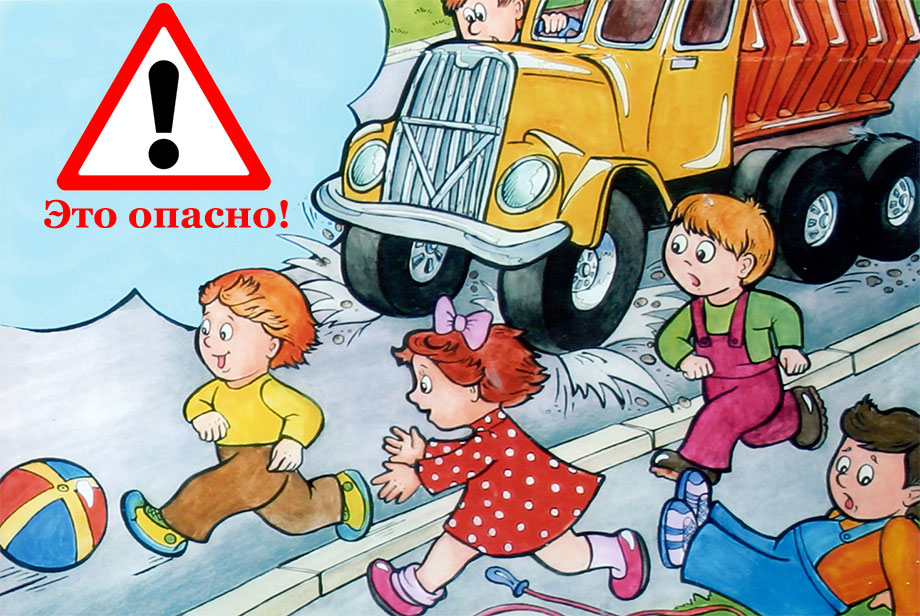 ПРИЛОЖЕНИЕ 4«Безопасность жизнедеятельности ребенка дошкольного возраста»Консультация для родителейСоциальные проблемы современности особенно сказываются на детях. Такие особенности детей дошкольного возраста, как восприимчивость, доверчивость к окружающим взрослым, открытость в общении и любознательность определяют поведение в опасной ситуации и способствуют их уязвимости. У дошкольников часто наблюдается слабое развитие умений и навыков анализа обстановки, прогнозирования последствий своих действий. Таким образом, возникает необходимость уберечь детей от опасностей, не подавив их естественную любознательность, открытость и доверие к миру, не напугать их и подготовить к полноценной жизни. В связи с этим необходим поиск педагогических условий обеспечения социальной безопасности ребёнка.Для решения этих задач необходимо:• Оказывать воспитывающее и обучающее воздействие на детей и в свободной деятельности;• Организовывать проблемные и игровые ситуации, обеспечивающие развивающее взаимодействие детей между собой;• Создавать развивающую предметно-игровую среду, побуждающую использовать знакомые правила в самостоятельной и совместной деятельности взрослых с детьми.Для начала необходимо выделить такие правила поведения, которые дети должны выполнять неукоснительно, так как от этого зависят их здоровье и безопасность. Эти правила следует подробно разъяснить детям, а затем следить за их выполнением.Но безопасность – это не просто сумма усвоенных знаний, а умение правильно себя вести в различных ситуациях. Кроме того, дети могут оказаться в непредсказуемой ситуации на улице, дома, поэтому главная задача взрослых – стимулирование развития у них самостоятельности и ответственности. В связи с этим больше внимания надо уделять организации различных видов деятельности и приобретению детьми опыта. Ведь всё, чему учат детей, они должны уметь применять в реальной жизни, на практике.Программа по безопасности жизнедеятельности включает в себя 5 разделов:I раздел. Ребёнок в общении с другими людьми.II раздел. Ребёнок и природа.III раздел. Ребёнок дома.IV раздел. Здоровье и эмоциональное благополучие ребёнка.V раздел. Ребёнок на улицах города.1. «Ребенок и другие люди», в котором дается объяснение тому, что именно может быть опасным в общении с другими людьми; что не всегда приятная внешность совпадает с добрыми намерениями и какое поведение следует выбрать в сложной ситуации.2. «Ребенок и природа». Мы говорим о загрязнении окружающей среды, о бережном отношении к живой природе; о ядовитых растениях; о контактах с животными.3. «Ребенок дома» – пожароопасные предметы, острые и тяжелые предметы, балкон, открытое окно и другие бытовые опасности. А также, умение пользоваться телефоном в экстремальных ситуациях. Предметы домашнего быта, которые являются источниками потенциальной опасности для детей, делятся на три группы:• предметы, которыми категорически запрещается пользоваться (спички, газовые плиты, розетки, включенные электроприборы);• предметы, с которыми, в зависимости от возраста детей нужно научиться правильно, обращаться (иголка, ножницы, нож);• предметы, которые взрослые должны хранить в недоступных для детей местах (бытовая химия, лекарства, спиртные напитки, сигареты, режуще-колющие инструменты).4. «Здоровье и эмоциональное благополучие ребенка» – изучение строения организма, закрепление навыков личной гигиены, о роли лекарств и витаминов, отношение к больному человеку, а также детские страхи, конфликты между детьми и т.д. Самой актуальной проблемой на сегодняшний день является укрепление здоровья детей. В.А.Сухомлинский писал: «Я не боюсь еще и еще раз повторить: забота о здоровье ребенка — это важнейший труд воспитателя».Очень важным является формирование у детей дошкольного возраста мотивов, понятий, убеждений в необходимости сохранения своего здоровья и укрепления его с помощью приобщения к здоровому образу жизни5. «Ребенок на улице» – правила дорожного движения, правила поведения в транспорте, если ребенок потерялся, ориентирование на местности.По результатам статистики ежегодно на дорогах совершаются десятки тысяч дорожно-транспортных происшествий с участием детей и подростков. Именно поэтому дорожно-транспортный травматизм остается главной проблемой общества, требующей решения, при всеобщем участии.По данному направлению, необходимо уделять внимание в работе с детьми начиная с младшей группы, а для детей старшего дошкольного возраста она носит систематический, целенаправленный характер. Цель профилактической работы по безопасности заключается в повышении информированности детей о поведении в чрезвычайных ситуациях.Работу по воспитанию навыков безопасного поведения у детей необходимо начинать с выявления уровня их знаний и интересов.Используйте самые различные методические приемы:1. Целесообразно разыгрывать разные ситуации: ребёнок дома один; ребёнок дома с друзьями, братьями, сёстрами; ребёнок с взрослыми и т.д.2. Изучайте литературу, посвященную безопасности детей.Большое значение отводится чтению художественных произведений, а именно сказкам. Сказки — это учебник, по которому маленький человек начинает учиться жить. Содержание сказок — жизненный опыт многих поколений. В сказках мы познаем — те самые уроки безопасности, которые должны освоить наши дети. Слушая и «обсуждая» с вами народные сказки, играя в них, малыш легко усвоит, какую-то новую ситуацию или проблему, с которой подрастающему человечку придется столкнуться в реальной жизни.3. Обращайте внимание на иллюстрации.У детей образная память. Детская психика «подстраховывается», что малыш увидел, — так и будет стоять у него перед глазами.По этому разделу у нас в группе есть подборка иллюстраций, книги, детские презентации.4.Задавайте вопросы.Если ребенок пока говорить не умеет (или разговаривает еще плохо), он все равно вас поймет. Суть вопроса ведь даже не в том, чтобы сразу получить правильный ответ. Вопрос подчеркивает главное, заставляет задуматься. А вам (нам) как раз это и надо.Побуждайте малыша задавать вопросы вам (впрочем, у них это получается без проблем, тут главное — не отойти от темы).Реагируйте эмоционально. Маленькие дети способны спрашивать и отвечать жестами, звуками, действием. Они реагируют эмоционально, а то, что прожито через эмоции, глубже остается в нас.5.Прогулка.Прогулка идеальное время для того, чтобы поговорить с ребенком о его безопасности. Конечно, 5-7-летние дети, как правило, с трудом воспринимают «голые» советы о том, как надо вести себя в опасной ситуации или как избежать ее. А вот если излагать их, так сказать, «с привязкой» к конкретным обстоятельствам…6. Игра — очень важный момент в жизни маленьких детей.Именно через игру они и познают мир, и осваиваются в нем. Вот и поиграйте вместе в сюжетно – ролевые игры, дидактические игры по развитию у детей познавательных процессов.Можно использовать такие дидактически игры:• «Кто из этих людей твои родственники»,• «Кто лишний»,• «Как можно закончить предложение»,• «Угадай по признаку» и др.Если вам стало известно, что ребенок поступил правильно в затруднительных обстоятельствах, надо обязательно похвалить его. Это поможет ему быть более уверенным в дальнейшем. Если ребенок поступил неправильно, не нужно ругать его — спокойно объясните допущенную ошибку и расскажите о возможных последствиях.Работу с детьми необходимо проводить систематически. Обучение безопасному поведению — это работа на много лет. Тут одной-двумя беседами ничего не достигнешь.Цель «безопасного» воспитания — внушить ребенку уверенность в его возможностях, в том, что если он будет строго соблюдать определенные правила поведения, он не попадет в опасную ситуацию, а если и случится такое, то найдет из нее выход.Каждый навык безопасного поведения отрабатывается постепенно. Проверяйте, усвоил ли ребенок сказанное вами. Выясняйте, что оказалось непонятным. Уже подчеркивалось, что соблюдение правил безопасности должно быть доведено до автоматизма. Только тогда гарантируется безопасность ребенка.Итак, можно сделать выводы, что для проведения работы по “Основам безопасности жизнедеятельности дошкольников”, можно использовать разнообразные методические приемы:• беседы,• эксперименты,• тренинги,• наглядность,• сюжеты из жизни,• художественные произведения,• игры,• рисование на различные темы.Каждому нужно знать правила поведения в экстремальных ситуациях и научиться самостоятельно, принимать решения и тогда не случиться беды.Но нужно помнить, что главное – это личный пример родителей, воспитателей и просто взрослых людей.Мониторинг усвоения правил дорожного движения детей дошкольного возраста.Мониторинг проводится два раза в год:                                   1 – вводная (сентябрь)                                   2 - итоговая (май).Уровни усвоения программы оцениваются по 3х балльной системе:высокий – 3 балла;средний – 2 балла;низкий – 1 балл.Перечень знаний, которыми должны владеть дети дошкольного возраста по правилам дорожного движения  и безопасному поведению на дорогах.1. Дети должны знать, что такое дорога, тротуар, светофор, значение его сигналов; пешеход, водитель, пассажир.2. Виды транспорта (грузовые и легковые автомобили, автобус, троллейбус, трамвай, поезд).3. Пешеходный переход (наземный, подземный, надземный).4. Правила перехода дороги ( посмотреть налево, право и т.д.)5. Опасные места на улицах и дорогах.6. Проезжая часть, тротуар, пешеходная дорожка, пешеходный переход, дорожные знаки, светофор – транспортный, пешеходный.7. Виды и назначение транспорта.8. Опасные и безопасные действия.9. На проезжей части и вблизи нее нельзя играть, бегать, ездить на велосипеде, роликах, самокате.Основные понятия и термины по ПДД, которыми должны владеть дети к концу обучения:Автобусная остановка - место остановки общественного транспорта для посадки и высадки пассажиров.Водитель - человек, управляющий транспортным средством.Двустороннее движение - транспорт движется в двух противоположных направлениях.Дорога - часть улицы, по которой движутся машины, а также тротуары, обочины, разделительные полосы.Железнодорожный переезд - любое пересечение дороги железнодорожными путями.Одностороннее движение - транспорт движется в одном направлении.Островок безопасности - место между разделительными полосами на проезжей части дороги, может быть обозначено треугольником.Пассажир - человек, который помимо водителя находится в транспортном средстве.Пешеход - человек, идущий по тротуару, обочине или переходящий улицу.Пешеходный переход, подземный переход, надземный переход - место обозначенное для перехода через улицу.Посадочная площадка - место, где пассажиры ожидают общественный транспорт. Если посадочная площадка отсутствует, транспорт ожидают на тротуаре или обочине.Проезжая часть - часть дороги, предназначенная для движения транспорта. Проезжая часть бывает с односторонним (машины движутся только в одну строну) и двусторонним (машины движутся в разных направлениях), границы которых обозначены разделительными полосами.Транспортное средство - транспорт, предназначенный для перевозки людей и груза.Светофор - устройство для регулирования движения транспорта и пешеходов через дорогу.Тротуар - часть дороги, предназначенная для движения пешехода, примыкающая к проезжей части, отделенная от нее газонами.Улица - часть города или населенного пункта с дорогой, дорожными знаками, пешеходными переходами («зебра», подземный, надземный), домами и учреждениями, школами, детскими садами и др.Участник дорожного движения - взрослый или ребенок, принимающий непосредственное участие в движении как пешеход, водитель, пассажир транспорта.Материалы для организации педагогического мониторинга по ПДД  Перечень вопросов к педагогической диагностике по  ПДДв младшем дошкольном возрастеКакого цвета сигналы светофора?О чем говорит пешеходам и водителям красный сигнал светофора?О чем говорит зелёный сигнал светофора?В какой последовательности зажигаются сигналы светофора?Где в городе и деревне ездят машины?А где ходят пешеходы?Почему пешеходам нельзя гулять по проезжей части дороги? Где должны стоять пешеходы во время ожидания транспорта? Почему взрослые должны крепко держать за руку детей? На какой сигнал светофора  начинают движение пешеходы, машины? Где можно переходить дорогу? На что похож пешеходный переход? Почему нельзя перебегать дорогу? Какие правила для пассажиров вы знаете? Какие правила пешеходов вы знаете? Что называют пассажирским транспортом, грузовым?Чем отличается специальный транспорт от других машин?Средняя группаОсновные правила проведения обследования ребенка.        1. Ради обследования не стоит отвлекать ребенка, если он чем-то занят, увлечен. Постарайтесь выбрать такой момент, когда он готов пойти с Вами на контакт.2. Самой главной задачей на первом этапе является установление хорошего контакта между взрослым и ребенком. Доверительная атмосфера, доброжелательное отношение, внимание, подлинная заинтересованность обеспечат взаимопонимание. Только от взрослого зависит настроение ребенка во время диагностики. Помогите ему сосредоточиться, дайте возможность увлечься.3. Место проведения диагностической процедуры должно быть достаточно уединенным. Если это незнакомое место для ребенка, то дайте ему возможность и время осмотреться, освоиться. В противном случае, ребенок будет думать не о Вашем задании, а будет занят изучением нового для него окружения.4. Следите за состоянием ребенка в ходе обследования: постарайтесь заметить первые признаки усталости, дискомфорта у ребенка и, если не удастся их преодолеть, поблагодарите ребенка за работу и отложите Ваше общение на другой день.5. Не обещайте поощрений и наград за работу.6. Принимайте ребенка таким, какой он есть. Не оценивайте его, не комментируйте его ответы, не выражайте недоумения, радости или порицания – в данном случае Ваша задача констатировать уровень развития ребенка, а не воспитывать его.Задачи диагностики:1.Получить объективную картину уровня усвоения знаний, умений и воспитанности детей для адекватной оценки их деятельности;2.Выявить слабые места в методической и воспитательной работе по обучению детей навыкам безопасного поведения на дорогах.Основная задача диагностики: определение того, насколько ребенок подготовлен к выполнению своих социальных ролей в процессе общения с улицей.Тестовая диагностика в средней группе содержит 21 тест.
Вся сумма знаний предлагаемая учебным пособием «Обучение детей дошкольного возраста правилам безопасного поведения на дорогах» мы разделили на следующие группы:    Результаты диагностики оформляем в протоколах диагностики уровня овладения знаниями по ПДД.
Правильный ответ – 1 балл,
неправильный ответ – 0 баллов.
Затем проводиться суммарная оценка выполнения заданий.Суммарная оценка выполнения заданий:Перечень вопросов к тесту1. Что не относиться к специальному транспорту?2. Что находится за Леопольдом?
Что находится перед Леопольдом?3. Укажи картинку, на которой изображена площадь4. Что находится далеко от Леопольда, что близко к Леопольду?5. Кто водит автобус?6. Помоги Леопольду найти светофор с правильным расположением красного сигнала.7. Что находится справа от Леопольда?
Что находится слева от Леопольда?8. Как называется пересечение дорог? Как правильно перейти перекресток?9. Кто соблюдает правила движения по тротуару?10. Помоги правильно установить дорожные знаки.11. Помоги правильно установить дорожный знак.12. Кто соблюдает правила посадки в автобус и выхода из него?14. Что где передвигается?15. На чем можно приехать первым?16. Кто правильно переходит дорогу?17. Помоги правильно расставить знаки.18. Кто соблюдает правила поведения на остановке?19. Что где передвигается?20. Выбери картинку, где все пассажиры соблюдают правила поведения в общественном транспорте21. Найди правильное расположение зеленого сигнала светофора.Вопросы для проверки знаний ПДД
старшая группаВопросы для проверки знаний ПДД
подготовительная группаВопросы для проверки знанийпо теме «Опасные игры на дорогах и вблизи проезжей части»
старшая и подготовительная группаВопросы для проверки знаний правил поведения в транспортеПРИЛОЖЕНИЕ 5Конспект занятия«Поведение детей на дорогах и улицах».
Материалы к занятию: демонстрационный - карта с пешеходами и маршрутами, два знака, жезл, картинки с изображением старинных автомобилей, книга; практический-картинки для игры «Найди пару».
Предварительная работа: беседа по правилам поведения на дорогах, рассматривание дорожных знаков.
Ход занятия:
В-ль: Ребята сегодня я вам предлагаю отправиться на поиски клада. Пойдём по одной из улиц нашего города. Пойдём пешком и будем кем?
Дети: Пешеходами.
В-ль: По какой части дороги надо идти пешеходам? (По тротуару).
        По какой стороне тротуара нужно идти?  (По правой стороне).
Физминутка «Вот идёт пешеход» 
         Вот идёт пешеход _ раз, два, три.
         Как он знает правила – посмотри!
         Красный свет – дороги нет,
         Стой и жди!
         Жёлтый свет горит в окошке, 
         Подождём ещё немножко!
         А зелёный впереди – иди!
В-ль: Вместе с нами идут и другие пешеходы. Посмотрите на картинку и ответьте на вопрос-«Кто из пешеходов ведёт себя неправильно?»
Почему? 
А кто воспитанный пешеход?
Помогите перейти через дорогу. (Дети проводят персонаж и проговаривают маршрут и действия пешехода).
А есть ли ещё другие маршруты? 
Какой путь самый безопасный? Почему?
Молодцы, ребята! И мы с вами получаем первый конверт.
Двигаемся дальше, мы видим два заколдованных знака. (Предупреждающий и указательный «Пешеходный переход»).
Назовите эти знаки. Чем они отличаются?
Чем они похожи?
Где располагаются?
Как вы думаете, на оба знака можно переходить через дорогу?
Дети: Предупреждающий знак для водителей и он ставится чуть подальше от пешеходного перехода, чтобы водитель смог сбавить скорость. А переходим дорогу только там, где стоит указательный знак.
В-ль: Молодцы! Я думаю вы заслужили ещё один конверт. А вот, чтобы получить третий конверт, я предлагаю поиграть в игру «Найди пару».
(Детям раздаются картинки, под музыку они двигаются по автоклассу. По окончании музыки они должны собраться парами - дорожная ситуация и к ней дорожный знак. В конце дети получают ещё один конверт).
В-ль: Ну вот нам осталось получить последний конверт. Но прежде ответьте мне на вопрос:- «Кто главный на дороге?» (Светофор). А если светофор сломался, то кто приходит на помощь?  (Регулировщик).
У регулировщика тоже есть сигналы, которые надо научиться читать. Даёт сигналы он с помощью жезла. Если регулировщик поднял жезл вверх, то это значит: - «Жди!» и соответствует жёлтому сигналу светофора. 
Если регулировщик стоит к вам лицом, то он говорит: «Стой!» - это соответствует красному сигналу светофора.
Регулировщик встал к вам боком, то он говорит: «Иди!». Это зелёный сигнал светофора. Запомнили? А сейчас я вам предлагаю поиграть. Кто-то из детей будет регулировщиком и будет показывать сигналы, а все остальные – соответствующие сигналы светофора. (Дети играют, а в конце получают ещё один конверт).
В-ль: Посмотрите, здесь книга. Только у неё пустые страницы. Странно. А я, кажется догадалась. Нам с вами надо содержимое наших конвертов разложить в пустые страницы. (Дети выполняют.) 
В-ль: Какая красивая получилась книга! Давайте прочитаем как она называется.
  «ИСТОРИЯ ВОЗНИКНОВЕНИЯ АВТОМОБИЛЯ»
Хотите её рассмотреть? (В-ль рассказывает и показывает картинки из книги).
Сначала изобрели колесо, затем приладили телегу и стали перевозить грузы. Потом решили ездить на ней сами, но было неудобно. (Картинка телеги).
Так появилась карета, которая защищала пассажиров от ветра, дождя и снега, а ещё там появились рессоры – специальные пружины, благодаря которым пассажиры не подскакивали на каждой кочке. (Картинка кареты). А у нас в Казани вы видели карету? Да она стоит на улице Баумана.
А потом в Париже Куньо изобрёл паровую машину, которая ехала только пока вода в котле оставалась горячей. Вода остывала и машина останавливалась. Водитель выходил из машины и снова разводил под котлом огонь. Это было не только неудобно, но ещё и опасно. (Картинка паровой машины).
А затем появилась первая машина с бензиновым двигателем. Изобрёл её Бенц в Германии. (Картинка машины). Она стала видоизменяться, усовершенствоваться пока не превратилась в машину, которые ездят сейчас по нашим дорогам.
Какой замечательный клад мы с вами сегодня нашли, правда, ребята? Эту книгу мы обязательно оставим у себя и будем её рассматривать!ПРИЛОЖЕНИЕ 6Беседа «Безопасность детей на дороге»Ребята, пришло время вам напомнить про «Безопасность детей на дорогах».Дети – это вы ребята. Самые хорошие и замечательные дети, самое ценное, что есть у родителей.Первое, что вы должны запомнить:Лучший способ сохранить свою жизнь на дорогах - соблюдать правила дорожного движения.Одно из самых важных правил гласит:При переходе улицы обязательно надо посмотреть сначала налево, а дойдя до середины дороги - направо.Переходить улицу можно только по пешеходным переходам, обозначенным специальным знаком «Пешеходный переход». Посмотрев на светофор, вы должны переходить дорогу, когда загорится зеленый сигнал для пешеходов (зеленый человечек) или когда для машин загорится красный сигнал. Подойдя к дороге, вы остановитесь, посмотрите на светофор, посчитает про себя - раз, два, три и не торопясь начнете переход через дорогу. При этом вы не будете слушать музыку, смотреть в телефон, велосипед или самокат вы будете вести рядом с собой.Еще на пешеходных переходах рисуют на асфальте полосы, их называют «зебрами».При неправильном переходе улицы погибает много людей.Самый безопасный переход - подземный.При отсутствии подземного перехода вы должны пользоваться переходом со светофором.Для пешеходов на светофорах есть свои сигналы: красный человечек — ждите; зеленый человечек — идите. А если идти на зеленый свет для машин, можно запросто попасть под машину, идущую на поворот.Нельзя переходить улицу на красный свет, даже если нет машин.Незадолго до окончания действия зеленого сигнала светофора зеленый свет обычно начинает мигать.Если вы не успели закончить переход на зеленый свет, не пытайтесь проскочить перед тронувшимися машинами. Спокойно подождите на разделительной полосе посередине дороги, пока включится зеленый сигнал.Переходя улицу на зеленый свет, на всякий случай все же посмотрите сначала налево, потом направо.Если при зеленом сигнале для пешеходов вы увидите приближающуюся машину со включенной сиреной и мигалкой, подождите, пока она проедет. «Скорая помощь», пожарная, полицейская и некоторые другие машины имеют право ехать даже на красный свет.В ожидании зеленого сигнала не стойте у края тротуара. Потому что тебя могут нечаянно толкнуть на дорогу.Когда на дороге нет перехода, вы можете переходить ее при двух условиях:- если дорога хорошо просматривается в обе стороны;- когда расстояние между пешеходом и приближающимся автомобилем не меньше расстояния между тремя фонарными столбами.Ни в коем случае нельзя выбегать на дорогу. Даже если вы очень спешите, перед дорогой надо замедлить шаг, поглядев, не приближается ли машина.ПРИЛОЖЕНИЕ 8Беседа «Знаки дорожные помни всегда»Программное содержание:- закреплять правила дорожного движения;- учить применять свои знания на практике;- пропаганда правил дорожного движения среди детей дошкольного возраста.Предварительная работа:- Знакомство детей с правилами дорожного движения;- Знакомство детей со знаками дорожного движения;- Разгадывание загадок о транспорте, дорожном движении.Материалы и оборудование: руль (несколько штук, жезл регулировщика.Ход беседы:Восп.: Дети, мы живём с вами в _______, с широкими улицами, большими и маленькими домами. По дорогам движется много легковых и грузовых автомобилей, автобусов. И никто никому не мешает. Это потому, что есть чёткие и строгие правила для водителей и пешеходов.Восп: а какие бывают знаки?Дети: Запрещающие, предупреждающие, предписывающие, информационные.Восп: Предупреждающие знаки имеют треугольную форму - предупреждают участников дорожного движения об опасностях.Запрещающие и ограничивающие знаки- запрещают определённые действия (например, разворот); запрещают движение определённых транспортных средств (например, запрет движения для тракторов)Предписывающие знаки - предписывают участникам дорожного движения определённые действия, например направление поворотов.Информационные знаки, знаки, обозначающие объекты и знаки сервиса. Информируют участников дорожного движения о характере дороги, расположении полос движения и т. д. К этим знакам относятся также указатели направлений и расстояний, километровые знаки, знаки с указанием названий городов и рек. Информируют участников дорожного движения о разных услугах: автозаправочных станциях, гостиницах.Восп: А теперь разгадаем загадки.Загадки.Красный круг, прямоугольникЗнать обязан каждый школьник:Это очень строгий знак.И куда б вы не спешилиС папой на автомобиле,Не проедете никак.(Въезд запрещен)Можно встретить знак такойНа дороге скоростной,Где больших размеров ямаИ ходить опасно прямо,Там где строится район,Школа, дом иль стадион.(Движение пешеходов запрещено)В белом треугольникеС окаемкой краснойЧеловечкам-школьникамОчень безопасно.Этот знак дорожныйЗнают все на свете:Будьте осторожны,На дороге …(Дети)Тихо ехать нас обяжет,Поворот вблизи покажетИ напомнит, что и какВам в пути.(Дорожный знак)Перемолвились машины:Остудить пора бы шины,Остановимся, где сквер!Но вмешалась буква «Эр»:Только я могу решить,Где стоянку разрешить!(Место стоянки)Днем и ночью я горю,Всем сигналы подаю.Есть три сигнала у меня.Как зовут меня друзья?(Светофор)Восп: А сейчас я прочитаю вам стихотворение про одного мальчика. Вы внимательно послушайте и подумайте, правильно или не совсем мальчик вёл себя на дороге и почему?Что такое? Что случилось?Отчего всё кругомЗамерло, остановилосьИ как будто спать легло?Это просто мальчик МишаВ садик медленно идёт.Еле-еле он шагает,Не глядит по сторонам,На ходу он засыпает-Так вести себя нельзя!Почему, скажите, нужноМишу тоже научитьКак проезжую дорогуПравильно переходить!Дети: на дороге нужно быть внимательным; нужно смотреть, когда переходишь дорогу налево и направо; переходить, когда рядом нет машиныВосп: а теперь поиграем в игру «Отгадай транспорт».Игра «Отгадай транспорт»Ребенок загадывает любое транспортное средство. Он должен его изобразить без слов, используя только движения тела. Отгадываем, какое транспортное средство он будет изображать (троллейбус, карета, теплоход, паровоз, вертолёт).Итог: Молодцы, ребята. Сегодня вы показали себя, как хорошие пешеходы, примерные водители и знатоки правил дорожного движения.ПРИЛОЖЕНИЕ 9БЕСЕДА “БУДЬ ОСТОРОЖЕН, ПЕРЕХОДЯ УЛИЦУ. НЕ ИГРАЙ НА ПРОЕЗЖЕЙ ЧАСТИ”Дорожное движение – сложный процесс, но его безопасность зависит от поступков каждого человека, а значит, и от тебя. Ты должен строго соблюдать правила дорожного движения. Особенно важно уметь вести себя на улице, переходить дорогу и знать правила для пешеходов.· Самое безопасное место для перехода, это там, где светофор! Начинать переход улица можно только при зеленом сигнале светофора. Красный сигнал светофора запрещает движение пешехода и транспорта.· Переходить дорогу только по пешеходным переходам - “зебрам” или на перекрестках. Здесь только нужно помнить, что идти через проезжую часть следует строго под прямым углом, потому, что только так ты можешь полностью вести наблюдение за машинами.· В местах, где нанесена “зебра” или установлены специальные знаки, пешеход получает преимущество перед транспортом, т.е. Право на первоочередное движение. И здесь уже водители обязаны пропустить пешехода.· Переходить проезжую часть лучше не по одному, а в группе людей. Но и здесь нужно внимательно следить за транспортом.· Начинай переходить дорогу, только после того, как убедишься, что все машины остановились и пропускают тебя.· Не переставай следить за обстановкой на дороге во время перехода. Сначала посмотри НАЛЕВО. Дойдя до середины дороги посмотри НАПРАВО.· Выйдя на проезжую часть не отвлекайся на разговоры, не пользуйся сотовым телефоном и не играй в карманные электронные игры.· Не беги и не спеши при переходе! Переходи улицу быстрым, уверенным шагом, не останавливайся и не отвлекайся. Как бы и куда бы ты не спешил, НИКОГДА не перебегай дорогу перед близко идущим транспортом.· Даже на дорогах, где редко проезжает транспорт, во дворах домов, нужно быть всегда внимательным и не забывать о своей безопасности. Не переходить дорогу не посмотрев вокруг, ведь автомобили неожиданно могут выехать из переулка.· Ходить следует только по тротуарам, придерживаясь правой стороны.· Если тротуара нет, можно идти по обочине или по краю проезжей части, только обязательно НАВСТРЕЧУ движению транспортных средств.В дождливый деньЕсли на улице дождь - дорога скользкая. Стёкла автомобилей покрываются водой. Видимость ухудшается. В таких условиях водителю трудно ехать. Расстояние, нужное для остановки автомобиля, на мокрой дороге увеличивается. Поэтому, возвращаясь из школы, не перебегайте улицу. Посмотрите внимательно вокруг себя, пропуститеприближающийся транспорт и, только убедившись в полной безопасности, начинайте переход. Современные требования Правил дорожного движения одинаково относятся ко всем участникам процесса движения, большинством которого являются пешеходы.Нарушения водителями правил проезда пешеходных переходов, в том числе регулируемых, имеют массовый характер, что негативно отражается на обеспечении безопасности дорожного движения и справедливо вызывает возмущение граждан.Однако необходимо отметить, что еще многие пешеходы, как участники движения, не выполняют требования ПДД и своими действиями создают опасные и аварийные ситуации.Нередко ДТП происходят по вине пешеходов, которые переходят дорогу перед близко идущим транспортом или в не установленном для перехода местах. Водитель транспортного средства в каждой конкретной дорожной ситуации должен принимать единственно правильное решение, действуя согласно требованиям ПДД. В тоже время пешеходы также должны знать и соблюдать ПДД, необходимые пункты которых хочется еще раз Вам напомнить обязанности пешеходов:· Пешеходы должны двигаться по тротуарам или пешеходным дорожкам, а при их отсутствии - по обочинам. При отсутствии тротуаров, пешеходных дорожек или обочин, а также в случае невозможности двигаться по ним, пешеходы могут двигаться в один ряд по краю проезжей части. При движении по краю проезжей части пешеходы должны идти навстречу движению транспортных средств.При движении по обочинам или краю проезжей части в темное время суток или в условиях недостаточной видимости пешеходам рекомендуется иметь при себе предметы со световозвращающими элементами и обеспечивать видимость этих предметов водителями транспортных средств.· Пешеходы должны пересекать проезжую часть по пешеходным переходам, а при их отсутствии – на перекрестках по линии тротуаров или обочин. При отсутствии в зоне видимости перехода или перекрестка разрешается переходить дорогу под прямым углом к краю проезжей части, где она хорошо просматривается в обе стороны.· В местах, где движение регулируется, пешеходы должны руководствоваться сигналами регулировщика или пешеходного светофора, а при его отсутствии – транспортного светофора.· На нерегулируемых пешеходных переходах пешеходы могут выходить на проезжую часть после того, как оценят расстояние до приближающего транспортного средства, их скорость и убедятся, что переход будет для них безопасен. При пересечении проезжей части вне пешеходного перехода не должны создавать помех для движения транспортных средств и выходить из-за стоящего транспортного средства или иного препятствия, ограничивающего обзорность, не убедившись в отсутствии приближающих транспортных средств.Известно, что большинство пешеходов дисциплинированы, пересекают проезжую часть дороги по безопасным переходам, при разрешающем сигнале светофора. Но встречаются и такие, которые в силу незнания Правил или сознательно нарушают ПДД, создавая тем самым помеху для движения транспортным средствам. Особо хотелось бы отметить наших юных участников дорожного движения - детей, которые в силу своего возраста плохо понимают складывающуюся обстановку на дорогах, заигравшись могут непроизвольно выбежать перед близко идущим транспортном, как на дороге, так и во дворе. Действия детей невозможно предсказать, их поведение необъяснимо, поэтому каждому водителю необходимо это знать и помнить, при появлении детей в зоне видимости надо снижать скорость, а иногда и останавливаться, во избежания дорожно – транспортного происшествия с детьми.На пешеходных переходах пешеходы могут выходить на проезжую часть после того, как оценят расстояние до приближающихся транспортных средств, их скорость и убедятся, что переход будет для них безопасен. Транспортное средство не всегда может остановиться быстро, причиной этому могут быть дорожные и метеорологические условия, небольшое расстояние между автомобилем и пешеходным переходом, а иногда большая скорость «лихачей».Пешеходы – наименее защищенная категория участников дорожного движения и в ДТП пострадавшими являются именно они. Хотелось бы напомнить Вам, пешеходам - соблюдайте Правила дорожного движения. Взрослые, объясните детям правила поведения на дорогах и укажите им безопасные маршруты передвижения в школу и обратно. Водители, будьте внимательны при проезде пешеходных переходов, снижайте скорость, даже если в пределах видимости нет пешехода, он может появиться в любой момент.ПРИЛОЖЕНИЕ 10ДИДАКТИЧЕСКИЕ ИГРЫ«Собери дорожный знак»Цель: Формирование и развитие у детей умений и навыков безопасного поведения в окружающей дорожно-транспортной среде, расширение представлений детей о дорожных знаках. Развивать познавательные и умственные способности детей. Задачи: Образовательные: Дать понять детям, для чего нужны дорожные знаки. Закрепить знания детей, в процессе игровой деятельности. Развивающие: Формировать у детей правильное поведение на улицах и дорогах. Помочь детям запомнить дорожные знаки. Развивать логику, мышление. Воспитательные: Воспитывать внимание, сосредоточенность. Создавать благоприятную эмоциональную среду. Проведение дидактической игры включает:1.Ознакомление детей с содержанием игры, использование в ней дидактического материала (показ предметов, картинок, краткая беседа, в ходе которой уточняются знания и представления детей). 2.Объяснение хода и правил игры, при этом четкое выполнение этих правил. 3.Показ игровых действий. 4.Определение роли взрослого в игре - в качестве играющего, болельщика или арбитра (педагог направляет действия играющих советом, вопросом, напоминанием). 5.Подведение итогов игры.Дидактическая игра является методом обучения и самостоятельной игровой деятельностью.Ход игры:На столе для каждого ребенка лежит заготовка: составные элементы одного дорожного знака. Воспитатель говорит о том, что в нашем городе появилась Помеха, которая испортила все дорожные знаки. Предлагает детям помочь жителям города, собрать знаки. Ребенок собирает дорожный знак, озвучивает его название, назначение, цвет и форму.СВЕТОФОРЦели игры: познакомить детей со светофором; закрепить знания детей о цветах светофора красный, желтый, зеленый.Задачи: учить выкладывать цвета светофора в правильной последовательности; ü развивать наблюдательность, внимание, память, речь; воспитывать интерес к игре, усидчивость;развивать мелкую моторику.Материалы: макеты светофора (цветной и черно-белый, без «глазков»); круги красного, желтого, зеленого цвета.Правила и описание игры: Детям раздаются макеты светофора и круги красного, желтого и зеленого цвета. Также предварительно воспитатель показывает собранный светофор и читает стих С. Михалкова:Если свет зажегся красный,Значит, двигаться опасно.Свет зеленый говорит: «Проходите, путь открыт».Желтый свет — предупрежденье - Жди сигнала для движенья.Далее воспитатель предлагает правильно расставить «глазки» светофора. Кто раньше и правильно соберет светофор, тот молодец.Угадай транспортЗадачи: закреплять представления детей о транспорте, умение по описанию (загадке) узнавать предметы; развивать смекалку, быстроту мышления и речевую активность. Правила: называть транспорт можно только после того, как прозвучит загадка о нем. Выигрывает тот, кто даст больше правильных ответов, т.е. получивший больше картинок с транспортом. *** Дети сидят полукругом. Воспитатель. Дети, мы с вами беседовали о транспорте, наблюдали за его движением по дороге, а сегодня поиграем в игру, которая называется «Угадай транспорт». Послушайте правила игры. Я буду загадывать загадки о транспорте, а вы должны подумать и правильно их отгадать. Кто первым отгадает, о каком транспорте идет речь в загадке, получает картинку с его изображением. У кого в конце игры будет больше картинок, тот и победит. Дом - чудесный бегунок На своей восьмерке ног. Бегает аллейкой По стальным двум змейкам. (Трамвай) *** Что за чудо светлый дом? Пассажиров много в нем. Носит обувь из резины И питается бензином. (Автобус) *** Что такое - отгадай: Ни автобус, ни трамвай. Не нуждается в бензине, Хотя колеса на резине. (Троллейбус) *** Их видно повсюду, их видно из окон, По улице движутся быстрым потоком. Они перевозят различные грузы - Кирпич и железо, зерно и арбузы. ( Грузовики) *** Этот конь не ест овса, Вместо ног - два колеса. Сядь верхом и мчись на нем! Только лучше правь рулем! (Велосипед) *** Длинной шеей поверчу, Груз тяжелый подхвачу. Где прикажут - положу, Человеку я служу. ( Подъемный кран) *** К нам во двор забрался «крот», Роет землю у ворот. Сотни рук он заменяет, Без лопаты он копает. ( Экскаватор) *** Мчится огненной стрелой, Мчится вдаль машина. И зальет пожар любой Смелая дружина. ( Пожарная машина) *** Полотно, а не дорожка, Конь не конь - сороконожка. По дорожке той ползет, Весь обоз один везет. (Поезд) *** Овсом не кормят, кнутом не гонят, А как пашет - 5 плугов тащит. (Трактор) *** Чтобы он тебя повез, Не попросит он овес. Накорми его бензином, На копыта дай резину. И тогда, поднявши пыль, Побежит ... (Автомобиль)Играй да смекай!Задачи: развивать умственные способности и зрительное восприятие; учить соотносить речевую форму описания дорожных знаков с их графическим изображением; воспитывать самостоятельность, быстроту реакции, смекалку. Правила: изображение дорожного знака закрывается только после прослушивания информации о нем. Выигрывает тот, кто первым правильно закроет все изображения, прозвучавшие в загадках или стихах. *** В игре участвуют 4-6 детей, перед которыми разложены таблицы с изображением дорожных знаков и пустые карточки. Принцип игры - лото. Воспитатель читает загадки (стихи) о дорожных знаках, дети закрывают карточками их изображения на таблице. Эй, водитель осторожно! Ехать быстро невозможно. Знают люди все на свете- «СУНДУЧОК» для воспитателей, родителей и детей https://vk.com/club_sunduk_ru Заходите к нам, у нас много интересного материала для воспитания, обучения и развития детей! 3 В этом месте ходят дети! (Знак «Дети») *** Здесь дорожные работы- Ни проехать, ни пройти. Это место пешеходу Лучше просто обойти. (Знак «Дорожные работы») *** Никогда не подведет Нас подземный переход: Дорога пешеходная В нем всегда свободная. *** У него два колеса и седло на раме Две педали есть внизу, крутят их ногами. В красном круге он стоит, О запрете говорит. (Знак «Велосипедное движение запрещено») *** Этой зебры на дороге Я нисколько не боюсь Если все вокруг в порядке, По полоскам в путь пущусь. (Знак «Пешеходный переход») *** Я не мыл в дороге рук, Поел Фрукты, овощи. Заболел и вижу пункт Медицинской помощи. (Знак « Пункт первой медицинской помощи») Подумай - отгадай Задачи: активизировать процессы мышления, внимания и речи детей; уточнить представление о транспорте и правилах дорожного движения; воспитывать сообразительность и находчивость. Правила: необходимо давать правильный ответ и не выкрикивать его хором. Выигрывает тот, кто получил больше фишек за правильные ответы. *** Воспитатель. Я буду задавать вам вопросы. Кто знает правильный ответ, должен поднять руку. Кто первым ответит правильно, получает фишку. В конце игры посчитаем фишки и выявим победителя. Вопросы: - Сколько колес у легкового автомобиля? ( 4) - Сколько человек могут ехать на одном велосипеде? (1) - Кто ходит по тротуару? (пешеход) «СУНДУЧОК» для воспитателей, родителей и детей https://vk.com/club_sunduk_ru Заходите к нам, у нас много интересного материала для воспитания, обучения и развития детей! 4 - Кто управляет автомобилем? (Водитель) - Как называется место пересечения двух дорог? (Перекресток) - Для чего нужна проезжая часть? ( для движения транспорта) - По какой стороне проезжей части движется транспорт? (По правой) - Что может произойти, если пешеход или водитель нарушил правила дорожного движения? (Авария или ДТП) - Какой свет верхний на светофоре? (Красный) - С какого возраста разрешается детям ездить на велосипеде по улице? (С 14 лет) - Сколько сигналов у пешеходного светофора? (Два) - Сколько сигналов у пешеходного светофора? (Три) - На какое животное похож пешеходный переход? ( На зебру) - Как пешеход может попасть в подземный переход? ( По лестнице вниз) - Если нет тротуара, где можно двигаться пешеходу? (По обочине слева, навстречу транспорту) - Какие машины оборудованы специальными звуковыми и световыми сигналами? ( «Скорая помощь», пожарная и милицейская машины) - Что держит в руке инспектор ГИБДД ? ( Жезл) - Где нужно играть, чтобы не подвергаться опасности? ( Во дворе, на детской площадке) Мы - водители Задачи: помочь научиться понимать символику и ее специфику ( на примере дорожных знаков), видеть ее основные качества - образность, краткость, обобщенность; формировать и развивать умение самостоятельно придумывать графические символы, видеть и решать проблемы. Правила: придумать дорожный знак наиболее сходный с общепринятым. Самый удачный знак получит фишку - зеленый кружок. Выигрывает тот, кто наберет большее количество кружков. Материалы: 1) карточки с дорожными знаками по сериям: дорога идет в медпункт ( пункт техобслуживания, столовую, автозаправочную станцию и др. - 6 вариантов); встречи в пути ( люди, животные, виды транспорта - 6 вариантов); сложности в пути, возможные опасности ( 6 вариантов); запрещающие знаки ( 6 вариантов); 2) кусок мела, если разветвленная дорога чертится, или полоска бумаги, изображающие такие дороги; 3) маленькая машина или автобус; 4)зеленые кружки - 30 шт. *** Дети садятся вокруг большого стола, на котором раскладывается разветвленная дорога из бумаги. Воспитатель ставит в начало дороги машину, называет игру и вместе с детьми обсуждает обязанности водителя. Воспитатель. Каждый водитель машины обязан знать, как она устроена, как ее заводить, чинить, как ею управлять. Надо не только быстро перевести людей и грузы. Очень важно, чтобы не случилось никаких происшествий на дороге. Неожиданности могут быть разные: То дорога разветвляется, и водителю надо решить, куда же ехать, то путь лежит мимо школы или детского сада, и маленькие дети могут выскочить на дорогу, то вдруг пассажир, который едет рядом с водителем, почувствовал себя плохо и его нужно срочно доставить в больницу или в машине что-то внезапно сломалось, или закончился бензин. «СУНДУЧОК» для воспитателей, родителей и детей https://vk.com/club_sunduk_ru Заходите к нам, у нас много интересного материала для воспитания, обучения и развития детей! 5 Как поступить водителю? Может быть, спросить у прохожих, где можно починить или заправить машину? А если дорога пустынна и прохожих нет? Или прохожие не могут ответить на вопрос водителя? Как быть? Ответы детей. Конечно, вдоль дороги нужно поставить специальные знаки, чтобы водитель, даже если он очень быстро едет, взглянул на знак и сразу же понял, о чем он предупреждает или сообщает. Поэтому водители обязательно должны знать все знаки, встречающиеся на дорогах. Когда вы станете взрослыми, тоже сможете научиться водить машину, а вот с дорожными знаками мы познакомимся сегодня и узнаем, что означает тот или иной знак. Машина быстро мчится по дороге и вдруг... Далее описывается ситуация, когда во время езды срочно нужно найти телефон, столовую, медпункт, автосервис, автозаправку и др. Машина останавливается, а дети должны догадаться, как выглядит знак, около которого водитель остановил свою машину. Они предлагают свои варианты знаков ( что там, по их мнению должно быть нарисовано). Воспитатель напоминает, что машина обычно едет быстро, водитель должен взглянуть и сразу же понять знак, поэтому знак должен быть простым, на нем не должно быть ничего лишнего. Затем воспитатель показывает дорожный знак и кладет его на месте остановки машины, а дети вместе с воспитателем оценивают все варианты знаков, награждая зеленым кружком наиболее удачный из них. Игра продолжается. Воспитатель ориентирует свой рассказ на имеющиеся у него дорожные знаки.Что нужно для поездки Задачи: углублять знание детьми действий и обязанностей шофёра (старательно ухаживать за машиной, умело ею пользоваться, добросовестно выполнять правила дорожного движения, уметь перевозить пассажиров и грузы). Игровое задание. Умело вести автомобиль. Правила игры. Правильно использовать все предметы во время поездки. Материал. Игрушечные автомобили, насосы, рули, светофор, грузы, пассажиры (куклы. зверюшки), сундучок. Игра. Предложите будущим шоферам вспомнить, что им понадобится для поездки. Если возникнут затруднения, возьмите сундучок и поочерёдно вынимайте из него различные предметы. Дети, внимательно рассмотрев их, должны сказать, для чего они понадобятся во время поездки. Ребята объединяются в группы, в каждой группе должны быть водители, пассажиры, те, кто подбирает грузы. Наконец машины выходят на трассу (периметр стола). Сначала сами регулируйте движение всех машин сигналами светофора. Потом светофором может управлять кто-нибудь из детей. При повторении игры желательно, чтобы дети меняли роли.ПРИЛОЖЕНИЕ 11«Безопасность жизнедеятельности ребенка дошкольного возраста»Консультация для родителейСоциальные проблемы современности особенно сказываются на детях. Такие особенности детей дошкольного возраста, как восприимчивость, доверчивость к окружающим взрослым, открытость в общении и любознательность определяют поведение в опасной ситуации и способствуют их уязвимости. У дошкольников часто наблюдается слабое развитие умений и навыков анализа обстановки, прогнозирования последствий своих действий. Таким образом, возникает необходимость уберечь детей от опасностей, не подавив их естественную любознательность, открытость и доверие к миру, не напугать их и подготовить к полноценной жизни. В связи с этим необходим поиск педагогических условий обеспечения социальной безопасности ребёнка.Для решения этих задач необходимо:• Оказывать воспитывающее и обучающее воздействие на детей и в свободной деятельности;• Организовывать проблемные и игровые ситуации, обеспечивающие развивающее взаимодействие детей между собой;• Создавать развивающую предметно-игровую среду, побуждающую использовать знакомые правила в самостоятельной и совместной деятельности взрослых с детьми.Для начала необходимо выделить такие правила поведения, которые дети должны выполнять неукоснительно, так как от этого зависят их здоровье и безопасность. Эти правила следует подробно разъяснить детям, а затем следить за их выполнением.Но безопасность – это не просто сумма усвоенных знаний, а умение правильно себя вести в различных ситуациях. Кроме того, дети могут оказаться в непредсказуемой ситуации на улице, дома, поэтому главная задача взрослых – стимулирование развития у них самостоятельности и ответственности. В связи с этим больше внимания надо уделять организации различных видов деятельности и приобретению детьми опыта. Ведь всё, чему учат детей, они должны уметь применять в реальной жизни, на практике.Программа по безопасности жизнедеятельности включает в себя 5 разделов:I раздел. Ребёнок в общении с другими людьми.II раздел. Ребёнок и природа.III раздел. Ребёнок дома.IV раздел. Здоровье и эмоциональное благополучие ребёнка.V раздел. Ребёнок на улицах города.1. «Ребенок и другие люди», в котором дается объяснение тому, что именно может быть опасным в общении с другими людьми; что не всегда приятная внешность совпадает с добрыми намерениями и какое поведение следует выбрать в сложной ситуации.2. «Ребенок и природа». Мы говорим о загрязнении окружающей среды, о бережном отношении к живой природе; о ядовитых растениях; о контактах с животными.3. «Ребенок дома» – пожароопасные предметы, острые и тяжелые предметы, балкон, открытое окно и другие бытовые опасности. А также, умение пользоваться телефоном в экстремальных ситуациях. Предметы домашнего быта, которые являются источниками потенциальной опасности для детей, делятся на три группы:• предметы, которыми категорически запрещается пользоваться (спички, газовые плиты, розетки, включенные электроприборы);• предметы, с которыми, в зависимости от возраста детей нужно научиться правильно, обращаться (иголка, ножницы, нож);• предметы, которые взрослые должны хранить в недоступных для детей местах (бытовая химия, лекарства, спиртные напитки, сигареты, режуще-колющие инструменты).4. «Здоровье и эмоциональное благополучие ребенка» – изучение строения организма, закрепление навыков личной гигиены, о роли лекарств и витаминов, отношение к больному человеку, а также детские страхи, конфликты между детьми и т.д. Самой актуальной проблемой на сегодняшний день является укрепление здоровья детей. В.А.Сухомлинский писал: «Я не боюсь еще и еще раз повторить: забота о здоровье ребенка — это важнейший труд воспитателя».Очень важным является формирование у детей дошкольного возраста мотивов, понятий, убеждений в необходимости сохранения своего здоровья и укрепления его с помощью приобщения к здоровому образу жизни5. «Ребенок на улице» – правила дорожного движения, правила поведения в транспорте, если ребенок потерялся, ориентирование на местности.По результатам статистики ежегодно на дорогах совершаются десятки тысяч дорожно-транспортных происшествий с участием детей и подростков. Именно поэтому дорожно-транспортный травматизм остается главной проблемой общества, требующей решения, при всеобщем участии.По данному направлению, необходимо уделять внимание в работе с детьми начиная с младшей группы, а для детей старшего дошкольного возраста она носит систематический, целенаправленный характер. Цель профилактической работы по безопасности заключается в повышении информированности детей о поведении в чрезвычайных ситуациях.Работу по воспитанию навыков безопасного поведения у детей необходимо начинать с выявления уровня их знаний и интересов.Используйте самые различные методические приемы:1. Целесообразно разыгрывать разные ситуации: ребёнок дома один; ребёнок дома с друзьями, братьями, сёстрами; ребёнок с взрослыми и т.д.2. Изучайте литературу, посвященную безопасности детей.Большое значение отводится чтению художественных произведений, а именно сказкам. Сказки — это учебник, по которому маленький человек начинает учиться жить. Содержание сказок — жизненный опыт многих поколений. В сказках мы познаем — те самые уроки безопасности, которые должны освоить наши дети. Слушая и «обсуждая» с вами народные сказки, играя в них, малыш легко усвоит, какую-то новую ситуацию или проблему, с которой подрастающему человечку придется столкнуться в реальной жизни.3. Обращайте внимание на иллюстрации.У детей образная память. Детская психика «подстраховывается», что малыш увидел, — так и будет стоять у него перед глазами.По этому разделу у нас в группе есть подборка иллюстраций, книги, детские презентации.4.Задавайте вопросы.Если ребенок пока говорить не умеет (или разговаривает еще плохо), он все равно вас поймет. Суть вопроса ведь даже не в том, чтобы сразу получить правильный ответ. Вопрос подчеркивает главное, заставляет задуматься. А вам (нам) как раз это и надо.Побуждайте малыша задавать вопросы вам (впрочем, у них это получается без проблем, тут главное — не отойти от темы).Реагируйте эмоционально. Маленькие дети способны спрашивать и отвечать жестами, звуками, действием. Они реагируют эмоционально, а то, что прожито через эмоции, глубже остается в нас.5.Прогулка.Прогулка идеальное время для того, чтобы поговорить с ребенком о его безопасности. Конечно, 5-7-летние дети, как правило, с трудом воспринимают «голые» советы о том, как надо вести себя в опасной ситуации или как избежать ее. А вот если излагать их, так сказать, «с привязкой» к конкретным обстоятельствам…6. Игра — очень важный момент в жизни маленьких детей.Именно через игру они и познают мир, и осваиваются в нем. Вот и поиграйте вместе в сюжетно – ролевые игры, дидактические игры по развитию у детей познавательных процессов.Можно использовать такие дидактически игры:• «Кто из этих людей твои родственники»,• «Кто лишний»,• «Как можно закончить предложение»,• «Угадай по признаку» и др.Если вам стало известно, что ребенок поступил правильно в затруднительных обстоятельствах, надо обязательно похвалить его. Это поможет ему быть более уверенным в дальнейшем. Если ребенок поступил неправильно, не нужно ругать его — спокойно объясните допущенную ошибку и расскажите о возможных последствиях.Работу с детьми необходимо проводить систематически. Обучение безопасному поведению — это работа на много лет. Тут одной-двумя беседами ничего не достигнешь.Цель «безопасного» воспитания — внушить ребенку уверенность в его возможностях, в том, что если он будет строго соблюдать определенные правила поведения, он не попадет в опасную ситуацию, а если и случится такое, то найдет из нее выход.Каждый навык безопасного поведения отрабатывается постепенно. Проверяйте, усвоил ли ребенок сказанное вами. Выясняйте, что оказалось непонятным. Уже подчеркивалось, что соблюдение правил безопасности должно быть доведено до автоматизма. Только тогда гарантируется безопасность ребенка.Итак, можно сделать выводы, что для проведения работы по “Основам безопасности жизнедеятельности дошкольников”, можно использовать разнообразные методические приемы:• беседы,• эксперименты,• тренинги,• наглядность,• сюжеты из жизни,• художественные произведения,• игры,• рисование на различные темы.Каждому нужно знать правила поведения в экстремальных ситуациях и научиться самостоятельно, принимать решения и тогда не случиться беды.Но нужно помнить, что главное – это личный пример родителей, воспитателей и просто взрослых людей.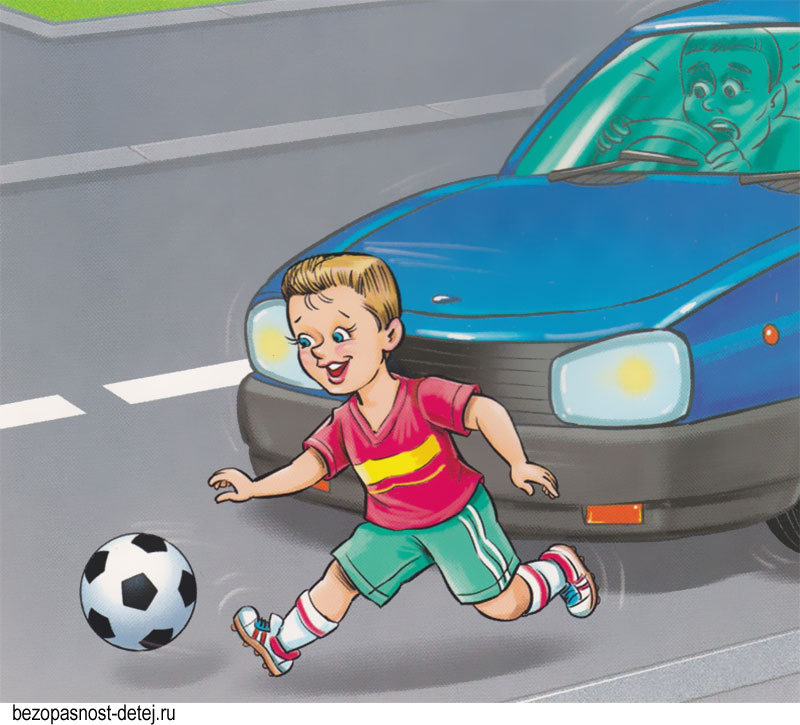 ДетиРодителиПедагогСформированность знаний о дорожных знаках;Соблюдение элементарных ПДД.Тесное сотрудничество с педагогами;Расширение педагогической грамотности родителей по вопросам безопасного поведения детей на дорогах.Повышение знаний по безопасности; взаимосвязь с родителями по созданию совместных проектов.МероприятиеЦельСроки проведенияОтветственныйМетодический продуктI этап - Предварительный I этап - Предварительный I этап - Предварительный I этап - Предварительный I этап - Предварительный Анкетирование родителей «Осторожно дорога»Изучение отношения родителей к необходимости обучения детей правилам дорожного движенияС 01.10. 2021 г. по 03.10.2021 г. Коробкина М. М., Михайлова М. Ю.Анкеты с ответамиПодбор детской и методической литературы, наглядного материала (иллюстрации, фотографии, зарисовки); дидактических игр, занятий.Создание условий для реализации проекта.С 01.10.2021 г. По 03.10.2021 г.Коробкина М. М., Михайлова М. Ю.Выставка литературы по теме, Наглядные пособия, дидактические игры.Подготовка материала для продуктивной деятельности.Продолжать знакомить с дорожными знаками: предупреждающими, запрещающими, информационно-указательными.С 03.10.2021 по 05.10.2021 г.Коробкина М. М., Михайлова М. Ю.Рисование: «Дорожный знак», «Улицы города»;Лепка: «Веселый светофор»,Аппликация: «Светофор - мой друг»Подбор информации через интернет (правила поведения детей на дорогах).Учить детей соблюдать правила культурного поведения на улице и в транспорте,Учить детей предвидеть возможную опасность, правильно реагировать на нее и выполнять действия в зависимости от ситуации.С 01.10.2021 г. по 03.10.2021 г.Коробкина М. М., Михайлова М. Ю.Конспект занятия«Поведение детей на дорогах и улицах».Пополнение предметно-развивающей среды.Обучение детей Правилам дорожного движения, овладение навыками безопасного поведения на дороге.С 01.10.2021 г. По 29.10.2021 г.Коробкина М. М., Михайлова М. Ю.Уголок по безопасности на дорогах, макет перекрестка, Выставка литературы по теме  Дидактические игры,   Атрибуты к сюжетно-ролевым играмII этап ОсновнойРасписывается работа с детьми, работа с родителями воспитанников, с социумом (если он подразумевается в проекте).II этап ОсновнойРасписывается работа с детьми, работа с родителями воспитанников, с социумом (если он подразумевается в проекте).II этап ОсновнойРасписывается работа с детьми, работа с родителями воспитанников, с социумом (если он подразумевается в проекте).II этап ОсновнойРасписывается работа с детьми, работа с родителями воспитанников, с социумом (если он подразумевается в проекте).II этап ОсновнойРасписывается работа с детьми, работа с родителями воспитанников, с социумом (если он подразумевается в проекте).Социально-коммуникативное развитиеСоциально-коммуникативное развитиеСоциально-коммуникативное развитиеСоциально-коммуникативное развитиеСоциально-коммуникативное развитиеБеседы- «Безопасность на дороге»;- «Знаки дорожные помни всегда»;-«Осторожно, дорога!»;-«Транспорт на улицах города»;- «Правила для пассажиров».Формирование у детей устойчивых знаний о правилах безопасного дорожного движения. С 04.10.2021 г. По 19.10.2021 г.Коробкина М. М., Михайлова М. Ю.Конспекты бесед.Игровая деятельностьСюжетно-ролевые игры:-  «Улица»;-«Правила дорожного движения».Дидактические игры: -«Дорожные знаки»;- «Светофор»;- «Угадай-ка»;-«Наша улица»; -«Логическая дорожка»;-«Поставь дорожный знак»;- «Будь внимательным»;-«Правильно разложи»;-«Узнай по описанию».Стимулировать познавательную активность детей и способствовать развитию их коммуникативных навыков;С 04.10. 2021 г. По 29.10.2021 г.Коробкина М. М., Михайлова М. Ю.Атрибуты к сюжетно-ролевым играм;Дидактические игры.Познавательное развитиеПознавательное развитиеПознавательное развитиеПознавательное развитиеПознавательное развитиеПознавательно-исследовательская деятельностьКоллекционирование:-Создание мини-музей «Автомобили»Решение проблемных ситуаций;Экскурсия:- «Перекресток»;- к пешеходному переходу».- Виртуальная экскурсия по улицам города.Учить детей адекватно, реагировать на дорожные ситуации и прогнозировать свое поведение в тех или иных обстоятельствахС 11.10.2021 г. По 20.10.2021 г.Коробкина М. М., Михайлова М. Ю.-мини-музей «Автомобили»-сборник проблемных ситуаций-Эскиз макета «Перекресток»Художественно-эстетическое развитиеХудожественно-эстетическое развитиеХудожественно-эстетическое развитиеХудожественно-эстетическое развитиеХудожественно-эстетическое развитиеИзобразительная деятельность - Рисование: «Как нельзя вести себя на улице», «Придумай новый дорожный знак», «Моя улица», «Наш друг- светофор».  - Лепка: «Веселый светофор», «Машины».-   Аппликация: «Дорожный знак», создание книжек малышек «ПДД».Закреплять умение изображать легко контур простым карандашом и закрашивать гуашью, развивать умения дополнять рисунок характерными деталями, доводить замысел до конца, оценивать свою работу, работать аккуратно.С 15.10.2021 г. По 27. 10.2021 г.Коробкина М. М., Михайлова М. Ю.-Рисунки для сборника проблемных ситуаций.-светофоры для макета;-дорожные знаки для книжки-малышки-Театрализованные игры:  агитбригада РИБЗакрепить у детей навыки безопасного, культурного поведения на дорогах.С 05.10.2021 г. По 10.10.2021 г.Коробкина М. М., Михайлова М. Ю.-видео-ролик выступленияКонструирование из разного материала-Улица города.Формировать устойчивый интерес к моделированию из конструктора лего.С 04.10.2021г. по 29.10.2021г. Коробкина М. М., Михайлова М. Ю.-создание макетаРечевое развитиеРечевое развитиеРечевое развитиеРечевое развитиеРечевое развитиеКоммуникативная деятельностьСоставление творческих рассказов:- «Что случилось бы, если бы все дорожные знаки исчезли?»;- «Что случилось бы, если бы не было правил дорожного движения?»; -«Истории в транспорте»; -«Интересный случай на дороге»;Составление рассказов по картине:-«Дорожные знаки»;- «Дети и дорога»; -«Безопасность на дороге».Уточнение, расширение и активизация словаря по теме. Формирование целостного представления об изображенном на серии картинок. Совершенствовать грамматический строй речи (подбор одно коренных слов).С 11.10.2021 г. По 28.10.2021г.Коробкина М. М., Михайлова М. Ю.-Составление сборника творческих рассказов.- Подборка картин для рассказывания по ПДДВосприятие художественной литературы: -Е.Житков «Светофор», -С.Михалков «Моя улица», «Дядя Степа»;- Н. Калинин «Как ребята переходили улицу»;- В.Сиротов «Твой товарищ светофор»;- П.В. Ивнев «Как разговаривает улица»;-И.Серяков «Законы улиц и дорог»;- А.Иванов «Как неразлучные друзья дорогу перехдили»;- Л.Гальперштейн «Шлагбаум», Г.Юрмин «Любопытный мышонок»;- Загадывание загадок, Учить детей внимательно слушать произведение, отвечать на вопросы по содержанию, запоминать последовательность развития сюжета; развивать умение выслушивать ответы других детей (взрослых); воспитывать уважение к трудной и опасной профессии космонавта; учить фантазировать и мечтать.С 04.10.2021г. по 25.10.2021г. Коробкина М. М., Михайлова М. Ю.Физическое развитиеФизическое развитиеФизическое развитиеФизическое развитиеФизическое развитиеДвигательная деятельностьПодвижные игры: -«Пешеходы и автомобили»; -«Дорожные знаки и автомобили»; -«Светофор» и т.д.Спортивное развлечение:- «Красный, желтый, зеленый».Закрепить умение быстро реагировать на двигательный сигнал, закрепить знания видов транспорта, дорожных знаков.С 04.10.2021г. по 29.10.2021г.Коробкина М. М., Михайлова М. Ю,Инструктор по физической культуре.-Сценарий развлечения «Красный, желтый, зеленый»Работа с родителямиРабота с родителямиРабота с родителямиРабота с родителямиРабота с родителямиКонсультации- «Родителям о правилах дорожного движения».- «О поведение в общественном транспорте».- «О значении обучения детей дошкольного возраста правилам дорожного движения».Просвещение родителей о формировании навыков безопасного поведения детей на дорогах и в общественном транспорте.С 01.10.2021г. по 29.10.2021 г.Коробкина М. М., Михайлова М. Ю.- Подборка консультация для родителей по ПДД.Памятка для родителей- «Как обучить ребёнка правилам поведения на улице»;-Буклет «Ребёнок переходит улицу»;Дать представление родителям о том, что они - главный пример и помощник в воспитании юного грамотного пешеходаС 01.10.2021 г. По 29.10.2021 г. Коробкина М. М., Михайлова М. Ю.- Печатный материал для родителей.Мастер класс- «Дорожные знаки».Привлечение родителей к совместной работе по профилактике детского дорожного травма-тизма.25.10.2021 г.Коробкина М. М., Михайлова М. Ю.-Видео-ролик мастер-класса.III этап
 заключительныйIII этап
 заключительныйIII этап
 заключительныйIII этап
 заключительныйIII этап
 заключительный-Выставка творческих работ «Соблюдай дорожные правила».- Создание макета из конструктора Lego «Наша улица».-Развлечение «Красный, желтый, зеленый».-Сценарий  и видео-ролик выступления агитбригады «Агенты безопасности»;-выставка художественной литературы по  ПДД;- игра-викторина «Знатоки правил дорожного движения»Закрепить знания детей о правилах дорожного движения, видах транспортных средств, дорожных знаках, видах переходов, сигналах светофора; воспитывать чувство ответственности и осторожное поведение на улицах.С 01.10.2021г. по 29.10.2021г.Коробкина М. М., Михайлова М. Ю.Результат работыРезультат работыРезультат работыРезультат работыРезультат работыВид деятельностиВид деятельностиПродуктПродуктПродуктПознавательное развитиеПознавательное развитиеПознавательное развитиеПознавательное развитиеПознавательное развитиеПознавательно-исследовательская деятельностьПознавательно-исследовательская деятельность- мини-музей «Автомобили»-сборник проблемных ситуаций-Эскиз макета «Перекресток»- мини-музей «Автомобили»-сборник проблемных ситуаций-Эскиз макета «Перекресток»- мини-музей «Автомобили»-сборник проблемных ситуаций-Эскиз макета «Перекресток»Социально-коммуникативное развитиеСоциально-коммуникативное развитиеСоциально-коммуникативное развитиеСоциально-коммуникативное развитиеСоциально-коммуникативное развитиеБеседыИгровая деятельностьБеседыИгровая деятельностьАтрибуты к сюжетно-ролевым играм;Дидактические игры.Атрибуты к сюжетно-ролевым играм;Дидактические игры.Атрибуты к сюжетно-ролевым играм;Дидактические игры.Художественно-эстетическое развитиеХудожественно-эстетическое развитиеХудожественно-эстетическое развитиеХудожественно-эстетическое развитиеХудожественно-эстетическое развитиеИзобразительная деятельностьТеатрализованные игрыКонструирование из разного материалаИзобразительная деятельностьТеатрализованные игрыКонструирование из разного материала-Рисунки для сборника проблемных ситуаций.-светофоры для макета;-дорожные знаки для книжки-малышки-видео-ролик выступления-создание макета-Рисунки для сборника проблемных ситуаций.-светофоры для макета;-дорожные знаки для книжки-малышки-видео-ролик выступления-создание макета-Рисунки для сборника проблемных ситуаций.-светофоры для макета;-дорожные знаки для книжки-малышки-видео-ролик выступления-создание макетаРечевое развитиеРечевое развитиеРечевое развитиеРечевое развитиеРечевое развитиеКоммуникативная деятельностьКоммуникативная деятельность- Составление сборника творческих рассказов по ПДД.- Подборка картин для рассказывания по ПДД- Составление сборника творческих рассказов по ПДД.- Подборка картин для рассказывания по ПДД- Составление сборника творческих рассказов по ПДД.- Подборка картин для рассказывания по ПДДФизическое развитиеФизическое развитиеФизическое развитиеФизическое развитиеФизическое развитиеДвигательная деятельностьДвигательная деятельностьСценарий развлечения «Красный, желтый, зеленый».Сценарий развлечения «Красный, желтый, зеленый».Сценарий развлечения «Красный, желтый, зеленый».Работа с родителямиРабота с родителямиРабота с родителямиРабота с родителямиРабота с родителями-Консультации-Памятки-Мастер-класс-Консультации-Памятки-Мастер-класс- Подборка консультация для родителей по ПДД.- Печатный материал для родителей.-Видео-ролик мастер-класса.- Подборка консультация для родителей по ПДД.- Печатный материал для родителей.-Видео-ролик мастер-класса.- Подборка консультация для родителей по ПДД.- Печатный материал для родителей.-Видео-ролик мастер-класса.Уровень знанийСредняя группаВысокий16-21Средний10-15Низкий0-9№ п/пВопросОтвет1Что такое дорога?Дорог а - часть улицы, по которой движутся машины, а также тротуар, обочина, разделительные полосы2Что такое тротуар?Тротуар - часть дороги, по которой ходят люди (пешеходы), он находится рядом с проезжей частью или отделен от нее газоном.3Как нужно ходить по тротуару?Идя по тротуару нужно держаться середины. Если идти близко к дороге, может сбить машина.4Кого называют пешеходом?Пешеходом называется человек, идущий по дороге, тротуару, обочине или переходящий улицу.5Почему нельзя ходить по проезжей части?По проезжей части нельзя ходить потому, чт о там едут машины. Пешеход, идущий по дороге, мешает водителям, по его вин е может произойти авария или погибнуть люди.6Где можно переходить улицу?Улиц у можно переходить в специальных местах - пешеходных переходах. Если вблизи переходов нет, нужно убедиться, что нет движущегося транспорта, и только тогда переходить улицу.7Для чего нужен светофор?Светофор нужен для регулирования движения машин и пешеходов. Он показывает, когда нужно ехать машинам, когда переходить улицу пешеходам.8Какие бывают светофоры?Светофоры бывают 2 видов: для машин и для пешеходов.9Какие сигналы подает светофор и что означает каждый сигнал?Светофор подает сигналы трех цветов: красный, желтый, зеленый. Красный свет запрещает движение транспорта, желтый свет - предупредительный. Если желтый свет загорается после красного света - приготовьтесь - скоро можно буде т продолжить движение. Если желтый свет загорается после зеленого - будь внимателен - сейчас движение будет запрещено.10Какие сигналы подает светофор для пешеходов?Светофор для пешеходов подает два сигнала : красный - силуэт человека на светофоре стоит и зеленый - силуэт человека н а светофоре движется.11Кто управляет машиной?Машиной управляет водитель. Он должен знать устройство машины и ПДД. Во время езды водитель следит за дорогой, движущимися машинами, дорожными знаками , пешеходами.№ п/пВопросОтвет1Что такое улица?Улица - часть города или населенного пункта с дорогой, дорожными знаками , пешеходными переходами (зебра, подземный, надземный), домами и учреждениями , школами и детскими садами.2Что такое дорога?Дорога - часть улицы, по которой движутся машины, а также тротуар, обочина, разделительные полосы.3Что такое проезжая часть?Проезжая часть - часть дороги, предназначенная для движения транспорта. Он а бывает с односторонним (когда машин ы движутся только в одну сторону, в одном направлении) и двусторонним движение м (когда машины движутся в противоположных направлениях), границы которых обозначены разделительными полосами.4Что такое тротуар?Тротуар - часть дороги, предназначенная для движения пешехода, примыкающая к проезжей части, отделенная от не е газонами.5Что такое пешеходный переход?Пешеходный переход - участник проезжей части, обозначенный зеброй и предназначенный для движения пешеходов через дорогу.6Что такое перекресток?Перекресток - место пересечения двух дорог , регулируемое светофором.7Что такое остановка?Остановка- место, где останавливается транспорт для посадки и высадки пассажиров.8Что такое железнодорожный переезд?Железнодорожный переезд - пересечение дорог и железнодорожными путями.9Для чего нужен светофор?Светофор нужен для регулирования движения транспорта и пешеходов через дорогу.1Какие бывают пешеходные переходы?Пешеходные переходы предназначены для движения пешеходов через улицу и бывают трех видов: наземные (зебра), подземные, надземные.№ п/пВопросОтвет1Где ребенку можно играть, когда он выходи т из дома на прогулку?Можно играть на детской площадке, во дворе.2Должен ли ребенок быть внимательным, игра я во дворе?Нужно быть очень внимательным, потому, ч то во двор часто заезжают машины. Они могут ехать на большой скорости и сбить ребенка.3Почему нельзя играть на проезжей части?Потому что проезжая часть предназначена дл я движения транспорта. Играя на проезжей част и, ребенок создает аварийную ситуацию, которая может закончиться ДТП , травмой или смертью.4Почему нельзя играть около проезжей части?Играя около проезжей части, ребенок может увлечься и выскочить на дорогу, попасть под проезжающую машину.5Почему нельзя играть с мячом около проезжей части?Когда играешь с мячом вблизи проезжей части , мяч может выскочить на дорогу , погнавшись за ним, можно попасть под машину.6Почему нельзя ездить на велосипеде по проезжей части?Ездить на велосипеде по проезжей част и разрешается детям после 14 лет Маленькие должны ездить на велосипедах н а детских площадках, во дворах, в специально отведенных местах. Катаясь , нужно соблюдать осторожность и быть внимательным, чтобы не причинить вред себе и другим.7Почему нельзя кататься на санках около проезжей части?Можно не рассчитать скорость движения санок , не успеть затормозить и выехать на проезжую часть, попасть под машину.8Почему нельзя кататься с горки около проезжей части, даже если машин нет?Спускаясь с горки трудно затормозить и остановить санки, а машина может появиться в любую минуту. Водитель не рассчитывает, что на дороге появится препятствие, может не заметить и сбить санки, что приведет к серьезны м травмам или гибели ребенка.9Почему нельзя ездить по проезжей части на роликах?Проезжая часть не предназначена для езды на роликах, ребенка может сбить машина. Кататься на роликах даже около проезжей части очень опасно, может задеть машина. Кататься можно во дворе и в специально отведенных местах.10Где ты играешь, когда выходишь из дома на прогулку?
Почему оно безопасное?Во дворе, в специально отведенном месте.
Она находится вдали от проезжей части и от проезжающих машин.№ п/пВопросОтвет1Где должен находиться пассажир, ожидающий транспортное средство?Пассажир должен находиться на автобусной остановке, посадочной площадке. Если посадочная площадка отсутствует, транспорт ожидают на тротуаре или обочине.2Как должен вести себя пассажир на автобусной остановке, ожидая транспорт?Ожидая транспорт, пассажир должен вести себя спокойно, быть внимательным и осторожным.3Что может случиться с пассажиром, если на автобусной остановке он будет невнимательным и неосторожным?Около автобусной остановки очень интенсивно е движение и пассажир может попасть под машину.4Как пассажир должен вест и себя в транспорте?Пассажир в транспорт е должен вести себя спокойно: не толкаться, проходить вперед, уступать места пожилым людям и пассажирам с детьми.5Какие правила поведения в транспорте ты еще знаешь?Пассажир не должен заходить в транспорт с мороженым, можно запачкать других людей. Нельзя ничего выбрасывать в окно, мусор может попасть в прохожего и загрязнить улицу.
  Фантики от конфет и другой мусор нельзя бросать на пол в автобусе. Бумажку нужно положить в карман, а потом выбросить в урну.
В автобусе нельзя бегать, нужно крепко держаться за поручни, водитель автобуса иногда резко тормозит, можно упасть и получить травму.6Что еще нельзя делать в автобусе?В автобусе нельзя громко включать музыку, ты будешь мешать другим пассажирам. Они могут не услышать, когда объявят их остановку.